	 РАСПОРЯЖЕНИЕ                                                         БОЕРЫК    «_____»______________20____ г.                                             №__________                                                                                                              О внесении изменений в Административный регламент предоставления муниципальнойуслуги по предоставлению недвижимого имущества, арендуемого субъектами малого и среднего предпринимательства при реализации ими преимущественного права на приобретение арендуемогоимущества в собственность, утверждённого распоряжением Палаты земельных и имущественныхотношений Чистопольского муниципального района от 28.06.2021 г. №702	Рассмотрев Протест Чистопольской городской прокуратуры №02-08-02-2023 от 23.03.2023 г. на административный регламент предоставления муниципальной услуги, на основании  Федерального закона Российской Федерации от 27.07.2010 № 210-ФЗ «Об организации предоставления государственных и муниципальных услуг»,   Федерального закона от 29 декабря 2022 г. №605-ФЗ «О внесении изменений в отдельные законодательные акты Российской Федерации»	1. Внести в Административный регламент предоставления муниципальной услуги по предоставлению недвижимого имущества, арендуемого субъектами малого и среднего предпринимательства при реализации ими преимущественного права на приобретение арендуемого имущества в собственность, утверждённого распоряжением Палаты земельных и имущественных отношений Чистопольского муниципального района от 28.06.2021 г. №702 следующие изменения и дополнения: 	1.1. в распоряжении от 28.06.2021 г. №702:		- в наименовании, в пункте 1 слово «недвижимого» исключить;      1.2. в приложении к распоряжению:  	- в наименовании, пункте 1.1, 2.1, абзаце 1 пункта 2.4.1, 2.9.1, 2.9.2, абзаце 3 пункта 3.5.1, в приложении №4 слово «недвижимого» исключить;	- подпункты 3,4 пункта 2.5.1 признать утратившими силу;	- пункт 2.6.1. дополнить подпунктами 5,6 следующего содержания:	«5) документов, подтверждающих внесение арендной платы в соответствии с установленными договорами сроками платежей- Палата;	6) документов о погашении задолженности по арендной плате за имущество, неустойкам (штрафам, пеням) в размере, указанном в требовании о погашении такой задолженности (в случае, если данное требование направлялось субъекту малого или среднего предпринимательства)- Палата.	- в пункте 2.9.3 слова «но не должен составлять менее пяти лет» исключить.2. Опубликовать настоящее распоряжение на Официальном портале правовой информации Республики Татарстан (pravo.tatarstan.ru) и разместить на официальном сайте Чистопольского муниципального района www.chistopol.tatarstan.ru.3. Контроль за исполнением настоящего распоряжения оставляю за собойРуководитель                                                                                     М.Ю. Исхакова«ЧИСТОПОЛЬСКИЙ МУНИЦИПАЛЬНЫЙ РАЙОНРЕСПУБЛИКИ ТАТАРСТАН»ПАЛАТА  ЗЕМЕЛЬНЫХ  И ИМУЩЕСТВЕННЫХ   ОТНОШЕНИЙ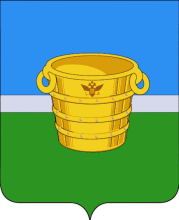 ТАТАРСТАН РЕСПУБЛИКАСЫ«ЧИСТАЙ МУНИЦИПАЛЬ РАЙОНЫ»ҖИР  hӘМ  МӨЛКӘТ   МӨНӘСӘБӘТЛӘРЕ  ПАЛАТАСЫ